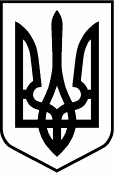 ЧЕРНІВЕЦЬКА ОБЛАСНА РАДА   ІНСТИТУТ ПІСЛЯДИПЛОМНОЇ ПЕДАГОГІЧНОЇ ОСВІТИ ЧЕРНІВЕЦЬКОЇ ОБЛАСТІ. Чернiвцi, вул. I. Франка, 20 ; тел./ факс (0372) 52-73-36 Е-mail: cv_ ipo@ukr.netПро організацію Міжнародноїкультурно-освітньої поїздки«Співпраця у сфері охорониздоров’я, освіти та культури»          Інститут післядипломної педагогічної освіти Чернівецької області доводить  до Вашого відома, що  відповідно до листа Міністерства культури України  від  21.11.2018 № 1811/28/15-18,  Плану спільних заходів Мінкультури та Всеукраїнської молодіжної громадської організації «Серце до серця» на 2016-2021 роки, затвердженого 24.03. 2016,  та з метою розвитку волонтерського руху, участі у міжнародних ознайомчих семінарах, конференціях, обговорення перспектив реорганізації спільних міжнародних гуманітарних проектів, а також ознайомлення з культурною спадщиною європейських країн з 3 по 11 червня 2019 року заплановано міжнародну культурно-освітню поїздку «Співпраця у сфері культури охорони здоров’я й освіти» до Румунії, Боснії і Герцеговини, Хорватії, Чорногорії, Албанії, Македонії, Сербії й Угорщини.         Взяти участь у зазначеній поїздці запрошуються представники районних, міських, обласних державних адміністрацій, органів місцевого самоврядування, головні лікарі, медичні працівники лікувально-профілактичних закладів, співробітники, учні, студенти навчальних закладів, громадських організацій тощо.      Додаткова інформація та попередня реєстрація відбуватиметься за тел. (044) 501-01-15, (067) 407-77-98, (097) 908-52-28, (050) 447-49-68, (093) 214-64-17.Директор                                                                       Г. І. Білянін Равлюк Л. Р. 0994831820